Thank you for showing interest in the 75th Annual Gregg County Fair and Exposition.  Fair dates are September 6th thru 14th, 2024.All information you need is included on the following contract.  Please be sure you read and can comply with the contract you are signing.Please review the contract for dates, prices, times, etc.  If you fail to comply with one or any of the stipulations your contract will be void.   We look forward to your participation in what we feel is one of the most reasonably priced opportunities you have to display your products.  For more information, please call (903) 753-4478, fax (903) 753-5452 or visit our website at www.GreggCountyFair.com. Contracts and deposits are due back as stated on the contract.  There are no exceptions!!! Spaces will be released.Again, thank you for your interest, and please call if you have any questions.Sincerely,Billy G. Clay
GENERAL MANAGER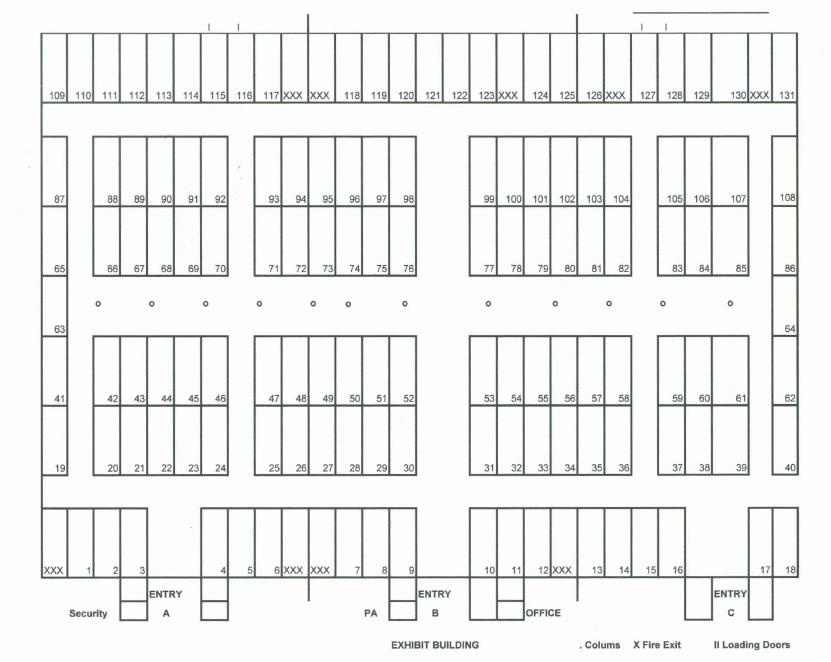 AGREEMENT OF LEASE FOR INSIDE EXHIBITORBy reading and signing this contract, you acknowledge you understand and will follow ALL guidelines listed.The Lessor for this contract is the Gregg County Fair and Exposition.The Lessor agrees to pay all utilities and provide electricity within reasonable distance of said booth.The Lessor will furnish one (1) non skirted table per paid contract. Chairs not provided. The Lessor will supply 4 exhibitor passes per paid contract.Leased space will be one (1) 10 X 10 space, or may lease more.The Lessee agrees to have at least one person in their space from opening to closing each and every night.The Lessee agrees not to staple, pin or tape anything to drapes.  Also drapes will not be used as a table cloth.The Lessee agrees to have display set up by 6:00 p.m. Thursday, September 5th. This does not have to be complete for items such as jewelry, glass, etc., but table and decorations or banners must be in place. The Lessee will pay 75% of rent upon signing this contract.  BALANCE DUE APRIL 1st. NO REFUNDS AFTER APRIL 1.Gregg County Fair will NOT be responsible for your booth while occupied or unoccupied.If this is a corporate paid space, return signed contract within 10 days stating that the check is in the mail.Give a full list of all items that will be shown or sold in your booth.  There are no exclusives on any products.DUE TO SECURITY, NO GUNS OR KNIVES WILL BE SOLD TO ANYONE UNDER 18.  THIS INCLUDES REAL OR FAKE.This Contract must be signed and postmarked with the deposit 10 days from the contract date or this contract will be void.  No exceptions!  This contract is non-transferable!!!!!RV SPACES - $180.00, WATER & ELECTRICITY INCLUDED FOR THE ENTIRE FAIR.  CAN BE PAID WITH CONTRACT.                            NO CHAIRS PROVIDED!!!!!!!!!Rent is as follows:Corner Space			$275.00                Inside Space			$250.00             Non-profit $50.00 per spaceNO Refund will be made for cancellations after April 1st.  Important Dates
Important DateMOVE IN             		Wednesday	September 4       10:00 A.M. - 8:00 P.M.  MOVE IN             		Thursday	September 5       10:00 A.M. - 8:00 P.M.INSPECTION          		Thursday	September 5	     10:00 A.M.INSPECTION          		Friday   	September 6        10:00 A.M.HOURS OF OPERATION  	Friday		September 6	     6:00 P.M. - 12:00 A.M. HOURS OF OPERATION  	Saturday	September 7	     4:00 P.M. - 12:00 A.M.HOURS OF OPERATION  	Sunday	September 8	     4:00 P.M. - 10:00 P.M.HOURS OF OPERATION  	Monday	September 9	     6:00 P.M. - 10:00 P.M.                    			Tuesday	September 10      6:00 P.M. - 10:00 P.M.                    			Wednesday	September 11	     6:00 P.M. - 10:00 P.M.                    			Thursday	September 12	     6:00 P.M. - 11:00 P.M.                    			Friday		September 13	     6:00 P.M. - 12:00 A.M.                    			Saturday	September 14	     4:00 P.M. - 12:00 A.M.MOVE OUT            		Sunday	September 15	     10:00 A.M. - 6:00 P.M.   MOVE OUT            		Monday	September 16     10:00 A.M. - 6:00 P.M.***************  EMAIL:  CLAY812@AOL.COM OR FAX 903-753-5452******************ACTIVE TEXAS Sales Tax Number __________________________________________Contact name: _______________________Payment Methods:____________________Cash, Check, Money Order or PayPal – greggcountyfair.com – vendor tabCell (or alternate number): _________________________ Email address:  ________________________________Date of contract: _____________________  Space assigned: ___________________________________COMPLETE DESCRIPTION OF ALL ITEMS SOLD IN THE SPACE:  NO EXCLUSIVES___________________________________________________________________________________________________________________________________________________________********************COMPLETE, SIGN and RETURN THIS PAGE ONLY                                     EMAIL:  CLAY812@AOL.COM OR FAX 903-753-5452******************ACTIVE TEXAS Sales Tax Number ______________________________    ***REQUIRED ON CONTRACT    Contact name: ___________________________________   Payment Methods:____________________________Cash, Check, Money Order or PayPal – greggcountyfair.com – vendor tabCell (or alternate number): _________________________ Email address:  ___________________________________  Date of contract: _____________________  Space assigned: ___________________________________COMPLETE DESCRIPTION OF ALL ITEMS SOLD IN THE SPACE:  NO EXCLUSIVES_______________________________________________________________________________________________________________________________________________________________________________________________________________________________________________________________NAME: _____________________________
ADDRESS: __________________________
CITY: _______________________________STATE: ______________________________ZIP: _________________________________Company Phone:______________________ Vendor Signature: _____________________OFFICE USE ONLYAmount Due:   $________ RV Due:             $_________Amount Paid : $__________Balance Due:   $__________Billy G. Clay, General ManagerLessor – Gregg County FairNAME: ______________________________
ADDRESS: ____________________________ 
CITY: ________________________________STATE: ______________________________ZIP: _________________________________Company Phone: ______________________Vendor Signature:_____________________OFFICE USE ONLYAmount Due:  $_________RV Due:            $_________Amount Paid: $__________Balance Due:  $__________Billy G. Clay, General ManagerLessor – Gregg County Fair